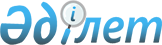 О внесении изменений в решение районного маслихата от 14 марта 2009 года N 13/3 "О ставках налогов и отдельных видов платежей"
					
			Утративший силу
			
			
		
					Решение маслихата Мамлютского района Северо-Казахстанской области от 22 декабря 2011 года N 40/2. Зарегистрировано Департаментом юстиции Северо-Казахстанской области 1 февраля 2012 года N 13-10-150. Утратило силу решением маслихата Мамлютского района Северо-Казахстанской области от 26 марта 2018 года № 26/4
      Сноска. Утратило силу решением маслихата Мамлютского района Северо-Казахстанской области от 26.03.2018 № 26/4 (вводится в действие по истечении десяти календарных дней после дня его первого официального опубликования).
      В соответствии со статьей 21 Закона Республики Казахстан "О нормативных правовых актах" от 24 марта 1998 года № 213, пунктом 2 статьи 422 Налогового кодекса Республики Казахстан "О налогах и других обязательных платежах в бюджет" от 10 декабря 2008 года № 99-IV, районный маслихат РЕШИЛ:
      1. Внести в решение районного маслихата от 14 марта 2009 года № 13/3 "О ставках налогов и отдельных видов платежей" (зарегистрировано в Реестре государственной регистрации нормативно-правовых актов за № 13-10-81 от 17.04.2009 года), опубликовано в газете "Знамя труда" № 20 от 08.05.2009 года, следующее изменение:
      пункт 2 к указанному решению изложить в следующей редакции:
      "В соответствии с пунктом 2 статьи 422 Кодекса Республики Казахстан "О налогах и других обязательных платежах в бюджет" № 99-IV от 10 декабря 2008 года установить сттавки фиксированного суммарного налога на единицу объекта налогообложения в месяц по Мамлютскому району, согласно приложению 4".
      2. Настоящее решение вводится в действие по истечении десяти календарных дней после дня первого официального опубликования.
      СОГЛАСОВАНО
      Начальник
      государственного учреждения
      "Налоговое управление по
      Мамлютскому району"
      С. Жансеитов
      СОГЛАСОВАНО
      Начальник
      государственного учреждения
      "Отдел экономики и финансов
      Мамлютского района
      Северо-Казахстанской области"
      Р. Габбасов Ставки фиксированного налога на единицу объекта налогооблажения в месяц
					© 2012. РГП на ПХВ «Институт законодательства и правовой информации Республики Казахстан» Министерства юстиции Республики Казахстан
				
      Председатель сессии

Секретарь

      районного маслихата

районного маслихата

      О. Бикина

А. Кошанов
Приложение
к решению районного маслихата
№ 40/1 от 22 декабря 2011 года
Приложение
к решению районного маслихата
№ 13/3 от 14 марта 2009 года
Наименование объекта налогообложения
Ставка фиксированного налога в месяц (в месячных расчетных показателях)
Игровой автомат без выигрыша, предназначенный для проведения игры с одним игроком
1
Игровой автомат без выигрыша, предназначенный для проведения игры с участием более одного игрока
1
Персональный компьютер, используемый для проведения игры
1
Игровая дорожка
5
Карт
2
Бильярдный стол
3